California State Board of Education
Final Minutes 
November 3-4, 2021Members PresentLinda Darling-Hammond, President Ilene W. Straus, Vice PresidentSue BurrFrancisco EscobedoCynthia Glover-WoodsJames J. McQuillenKim Pattillo BrownsonHaydee RodriguezPatricia A. RuckerTing L. SunRana Banankhah, Student MemberMembers AbsentNonePrincipal StaffBrooks Allen, Executive Director, State Board of Education (SBE)Judy Cias, Chief Counsel, SBEPatricia de Cos, Deputy Executive Director, SBE Rigel Massaro, Deputy Legal Counsel and Deputy Policy Director, SBEJanet Weeks, Director of Communications, SBECarolyn Pfister, Education Administrator I, SBELaila Fahimuddin, Policy Director, SBESara Pietrowski, Policy Director, SBEPamela Castleman, Education Programs Consultant, SBEAmy Bubbico, Staff Services Manager, SBELisa Hopkins, Associate Governmental Program Analyst, SBEHaley Gordon, Staff Services Analyst, SBEMary Nicely, Chief Deputy Superintendent, California Department of Education (CDE)Lisa Constancio, Deputy Superintendent, CDECheryl Cotton, Deputy Superintendent, CDEDaniel Lee, Deputy Superintendent, CDESarah Neville Morgan, Deputy Superintendent, CDEAmy Holloway, General Counsel, CDEAlex Moos, Education Policy Administrator I, CDEPlease note that the complete proceedings of the November 3-4, 2021 State Board of Education meeting, including closed-captioning, are available online at: http://www.cde.ca.gov/be/ag/ag/sbewebcastarchive.asp California State Board of Education
Public Session November 3-4, 2021Wednesday, November 3, 2021 – 8:30 a.m. Pacific Time ±
California Department of Education
1430 N Street, Room 1101
Sacramento, California 95814Call to OrderSalute to the FlagCommunicationsAnnouncementsSpecial PresentationsPublic notice is hereby given that special presentations for informational purposes may take place during this session. Agenda ItemsDay’s AdjournmentPresident Darling-Hammond called the meeting to order at approximately 8:31 a.m.AGENDA ITEMS DAY 1Item 01Subject: STATE BOARD PROJECTS AND PRIORITIES.Including, but not limited to, future meeting plans; agenda items; and officer nominations and/or elections; State Board appointments and direction to staff; declaratory and commendatory resolutions; Bylaw review and revision; Board policy; approval of minutes; Board liaison reports; training of Board members; State Superintendent of Public Instruction Report; State Board of Education President’s Report; and other matters of interest.Type of Action: Action, InformationRecommendation: The SBE staff recommends that the SBE:  Listen to the SBE President’s ReportACTION: No Action Taken.Item 04Subject: California Assessment of Student Performance and Progress and English Language Proficiency Assessments for California: Approval of the Proposed Contract with Educational Testing Service for the Administration of the California Assessment of Student Performance and Progress and the English Language Proficiency Assessments for California.Type of Action: Action, InformationRecommendation: The CDE recommends that the SBE approve the proposed contract with ETS for the administration of the California Assessment of Student Performance and Progress (CAASPP) and the English Language Proficiency Assessments for California (ELPAC), collectively known as the California Assessment System, and authorize CDE and SBE staff to make technical edits to the contract documents as needed prior to its execution.ACTION: Member Sun moved to approve the CDE recommendation.Member Straus seconded the motion.Yes votes: Members Sun, Straus, Rucker, Rodriguez, Pattillo Brownson, McQuillen, Glover-Woods, Escobedo, Darling-Hammond, Burr, and Banankhah.No votes: NoneMember Absent: NoneAbstentions: NoneRecusals: NoneThe motion passed with 11 votes.Item 02Subject: 2022-2023 State Board of Education Student Member: Recommendation of Three Finalists for Submission to the Governor for Consideration and Appointment.Type of Action: Action, InformationRecommendation: The SBE Screening Committee (consisting of Members Straus (Chair), Glover-Woods, McQuillen, Sun and Student Board Member Banankhah) recommends that the SBE approve the three finalists for the position of 2022-2023 SBE Student Member, as identified in the Item Addendum. The approved finalists will be forwarded to the Governor for his consideration and appointment as the 2022-23 SBE Student Member.ACTION: Member Straus moved to approve the SBE Screening Committee recommendations for appointment to the 2022-23 SBE Student Member, as identified in the Item Addendum:Katherine Cheng, Dublin High School, within the Dublin Unified School District, Alameda CountyNaomi Porter, Palos Verdes Peninsula High School, within the Palos Verdes Peninsula Unified School District, Los Angeles CountySissy Zhang, Irvington High School, within the Fremont Unified School District, Alameda CountyIn addition to the finalists named above, the following students were identified as candidates for the 2022-2023 Student Member of the Board:Allison Dana, Albany High School, within the Albany Unified School District, Alameda CountyRisha Jain, Monte Vista High School, within the San Ramon Valley Unified School District, Contra Costa CountyEunyul Kim, Chino Hills High School, within the Chino Valley Unified School District, San Bernardino CountyThe following students were also identified as semi-finalists for the 2022-2023 Student Member of the Board:Dylan Choi, Chaparral High School, within the Temecula Valley Unified School District, Riverside CountyDawson Kelly, San Marcos High School, within the Santa Barbara Unified School District, Santa Barbara CountyMaana Kolagotla, Christopher High School, within the Gilroy Unified School District, Santa Clara CountyToni Martin, International Polytechnic High School, within the Los Angeles County Office of Education, Los Angeles CountyElla Mitchell, Tesoro High School, within the Capistrano Unified School District, Orange CountyAmber Zhao, Walnut High School, within the Walnut Valley Unified School District, Los Angeles CountyMember Escobedo seconded the motion. Yes: Members Sun, Straus, Rucker, Rodriguez, Pattillo Brownson, McQuillen, Glover-Woods, Escobedo, Darling-Hammond, Burr, and Banankhah.No votes: NoneMember Absent: NoneAbstentions: NoneRecusals: NoneThe motion passed with 11 votes.Item 03Subject: Reports from the 2021 Student Advisory Board on Education.Type of Action: Action, InformationRecommendation: Listen to student proposals from the 2021 Student Advisory Board on Education (SABE) Conference. Each presenter was introduced by Stephanie Hu, Education Policy Director of the California Association of Student Councils (CASC), with a brief introduction by Michelle Kim, this year’s State President of CASC.The list of topics and presenters is as follows:Topic #1: Diversity, Equity, and Inclusion presented by Kavya Suresh, San Marcos Senior High School, Santa BarbaraWriter: Madyson Chung Lee, Portola High School, Irvine Research: Adalia Luo, Newbury Park High School, Newbury Park Facilitator: Heidi Andrade, San Benito High School, Hollister Group Members: Sissi Zhang, Irvington High School, Fremont; Emma Lee, Fullerton Union High School, Fullerton; Emma Lindroth, Newbury Park High School, Newbury Park; Fiona Lu, Northwood High School, Irvine; Toni Martin, International Polytechnic High School, Pomona; Acelyn Nguyen, Portola High School, Irvine; and Chris Pak, Granada High School, Livermore Topic #2: Post-High School Preparedness presented by Mina Lee, John Marshall Sr. High School, Los AngelesWriter: Kyle Loth, Lincoln High School, Stockton Research: Miriam Waldvogel, Lincoln High School, StocktonFacilitator: Mina Lee, John Marshall Sr. High School, Los Angeles Group Members: Ellie Jiang, Arnold O. Beckman High School, Irvine; Katie Cheng, Dublin High School, Dublin; Naomi Porter, Palos Verdes Peninsula High School, Rancho Palos Verdes; Neela Mohanpuhr, The College Preparatory School, Oakland; Nichelle Jefferson, Santiago High School, Corona; Randy Xu, Westlake High School, Ventura; and Vyshnavi Mannepalli, Santiago High School, Corona  Topic #3: Student Wellness presented by Alicia Del Torro, St. Francis High School, SacramentoWriter: Madhuhaas Gottimukkala, Los Osos High School, Rancho CucamongaResearch: Karina Pan, Temple City High School, Temple City Facilitator: Simi Shetty, California High School, San Ramon Group Members: Ethan Tam, West Campus High School, Sacramento; Sue Oh, Sunny Hills High School, Fullerton; Yichen (Steven) Ma, St. Margaret’s Episcopal School, San Juan Capistrano; Elijah Qin, Temple City High School, Temple City; Eleanor (Ella) Mitchell, Tesoro High School, Las Flores; Lindsey Jiang, Beckman High School, Irvine; and Risha Jain, Monte Vista High School, Danville Topic #4: Civic Engagement presented by Jennifer Tran, Bolsa Grande High School, Garden GroveWriter: Thomas Nguyen, Portola High School, Irvine Research: Michelle Kim, Portola High School, Irvine Facilitator: Kaylin Chung, Arnold O. Beckman High School, Tustin Group Members: Anne Wu, Portola High School, Irvine; Anousha Athreya, Archbishop Mitty High School, San Jose; Michael Joo, Lincoln High School, Stockton; Rhea Dhama, Santiago High School, Corona; Calvin Yang, Hayward High School, Hayward; Tyler Nguyen, Santiago High School, Corona; Allison Dana, Albany High School, Albany; and Esther Kim, Chino Hills High School, Chino Hills Topic #5: Equitable Education presented by Zelan (Linda) Nong, Portola High School, IrvineWriter: Christopher Tan, Granite Bay High School, Granite Bay Research: Ellie Lian, Portola High School, Irvine Group Members: Amber Zhao, Walnut High School, Walnut; Maana Kolagotla, Christopher High School, Gilroy; Ko Er (Carol) Rau, Chino Hills High School, Chino Hills; Mary Zawalick, San Luis Obispo High School, San Luis Obispo; Daniel Penaloza, Moorpark High School, Moorpark; and Chloe Wang, Ruben S. Ayala High School, Chino Hills Topic #6: Socioeconomic Support presented by Audrey Hong, Beckman High School, IrvineWriter: Sarah Joo, Lincoln High School, Stockton Research: Harper Johnston, C.K. McClatchy High School, Sacramento Facilitator: Ava Gebhart, Foothill High School, Palo Cedro Group Members: Eliana Morris, Newbury Park High School, Thousand Oaks; Dylan Choi, Chaparral High School, Temecula; Victoria Cho, Troy High School, Fullerton; Bonika Gudeta, Vanden High School, Fairfield; Jihoo Yoon, Northwood High School, Irvine; Dawson Kelly, San Marcos High School, Santa Barbara; and Matthew Rodriguez, Santiago High School, CoronaACTION: No Action Taken.Reopen Item 01Subject: STATE BOARD PROJECTS AND PRIORITIES.Including, but not limited to, future meeting plans; agenda items; and officer nominations and/or elections; State Board appointments and direction to staff; declaratory and commendatory resolutions; Bylaw review and revision; Board policy; approval of minutes; Board liaison reports; training of Board members; State Superintendent of Public Instruction Report; State Board of Education President’s Report; and other matters of interest.Type of Action: Action, InformationRecommendation: The SBE staff recommends that the SBE:  Listen to the Superintendent’s ReportACTION: No Action Taken.Item 05Subject: The Local Control and Accountability Plan Template – Adoption of the Revised Local Control and Accountability Plan Template and the Template for the One-Time Supplement to the Annual Update to the 2021 – 22 Local Control and Accountability Plan, Consistent with California Education Code sections 52064, 42238.07, and Section 124 of Assembly Bill 130.Type of Action: Action, InformationRecommendation: The CDE recommends that the SBE adopt the proposed revisions to the LCAP Template and the proposed draft of the 2021–22 Supplement template and instructions and allow the CDE, in collaboration with SBE staff, to make any necessary typographical or formatting corrections as the documents are prepared for posting on the CDE website. Revised Recommendation: The CDE recommends that the SBE adopt the proposed revisions to the Local Control and Accountability Plan (LCAP) template and the proposed draft of the 2021–22 Supplement template and instructions. In addition, the CDE recommends three additional revisions to the proposed LCAP template and instructions provided as Attachment 5:Within the Increased or Improved Services section of the template, the CDE recommends including the dollar amount associated with LCFF Carryover in addition to the percentage.Within the instructions for the Goals and Actions Section, the CDE recommends including a hyperlink to the lists of LEAs that are required to include one or more required goals in the LCAP.Within the instructions for the Increased or Improved Services section of the template (page 32), the CDE recommends that the reference to "October 6th" be replaced with "the first Wednesday in October".The CDE also recommends that the SBE allow the CDE, in collaboration with SBE staff, to make any necessary typographical or formatting corrections as the documents are prepared for posting on the CDE website.ACTION: Member Burr moved to approve the CDE staff recommendation with the additional amendment of adding a reference to TK-12 in the General Information prompt on page 1 of the template. Member Straus seconded the motion.Yes votes: Members Sun, Straus, Rodriguez, Pattillo Brownson, McQuillen, Glover-Woods, Escobedo, Darling-Hammond, Burr, and Banankhah.No votes: NoneMember Absent: NoneAbstentions: Member Rucker	Recusals: NoneThe motion passed with 10 votes.Item 06Subject: Update to California’s Every Student Succeeds Act State Plan: Approval of the Amendments to the State Plan.Type of Action: Action, InformationRecommendation: The CDE recommends that the SBE approve the amendments to the State Plan, pending the SBE Executive Director approval of final revisions requested by the SBE, correction of any typographical errors, and necessary, non-substantive clarifying edits.ACTION: Member Sun moved to approve the CDE staff recommendation.Member Rodriguez seconded the motion.Yes votes: Members Sun, Straus, Rucker, Rodriguez, Pattillo Brownson, McQuillen, Glover-Woods, Escobedo, Darling-Hammond, Burr, and Banankhah.No votes: NoneMember Absent: NoneAbstentions: NoneRecusals: NoneThe motion passed with 11 votes.Item 07Subject: National Board for Professional Teaching Standards Certification Incentive Program.Type of Action: Action, InformationRecommendation: The CDE recommends that the SBE approve the program information, criteria, procedures, and application for the National Board for Professional Teaching Standards (NBPTS) Certification Incentive Program. ACTION: Member Rodriguez moved to approve the CDE staff recommendation.Member Glover-Woods seconded the motion.Yes votes: Members Sun, Straus, Rucker, Rodriguez, Pattillo Brownson, McQuillen, Glover-Woods, Escobedo, Darling-Hammond, Burr, and Banankhah.No votes: NoneMember Absent: NoneAbstentions: NoneRecusals: NoneThe motion passed with 11 votes.PUBLIC HEARINGSThe following Public Hearings will commence no earlier than 1:00 p.m. on Wednesday, November 3, 2021. The Public Hearings listed below will be held as close to 1:00 p.m. as the business of the State Board permits.Item 08Subject: 2021 Arts Education Adoption of K–8 Instructional Materials: Instructional Quality Commission Recommendations.Type of Action: Action, Information, HearingRecommendation: The CDE recommends that the SBE act on the following two recommendations: (1) adopt the two visual arts and one music program recommended by the Instructional Quality Commission (IQC), and (2) direct CDE staff, in conjunction with members of the IQC and/or Content Review Experts (CREs), as needed, to work with publishers to ensure that the IQC-recommended edits and corrections and other publisher errata and administrative updates adopted by the SBE have been made to their revised instructional materials.In order to meet the requirement of EC Section 60200(e), the CDE recommends that the SBE specifically find that fewer than five programs per grade level met the criteria for the adoption.President Darling-Hammond opened the Public Hearing at approximately 2:51 p.m.President Darling-Hammond closed the Public Hearing at approximately 2:55 p.m.ACTION: Member Rodriguez moved to approve the CDE staff recommendation.Member Escobedo seconded the motion.Yes votes: Members Sun, Straus, Rucker, Rodriguez, Pattillo Brownson, McQuillen, Glover-Woods, Escobedo, Darling-Hammond, Burr, and Banankhah.No votes: NoneMember Absent: None Abstentions: NoneRecusals: NoneThe motion passed with 11 votes.Item 09Subject: 2021 World Languages Adoption of K–8 Instructional Materials: Instructional Quality Commission Recommendations.Type of Action: Action, InformationRecommendation: The CDE recommends that the SBE act on the following two recommendations: (1) adopt the 10 programs recommended by the IQC; (2) accept the publisher errata not considered by the IQC at its September 2021 meeting; and (3) direct CDE staff, in conjunction with members of the IQC and/or Content Review Experts (CREs), as needed, to work with publishers to ensure that the IQC-recommended edits and corrections and other publisher errata and administrative updates adopted by the SBE have been made to their revised instructional materials.Given that the criteria for the world languages adoption categorizes programs by proficiency level, rather than grade level, and fewer than five basic instructional materials were submitted for each proficiency level, in order to meet the requirement of EC Section 60200(e), the CDE recommends that the SBE specifically find that more than five programs met the criteria for the adoption.President Darling-Hammond opened the Public Hearing at approximately 3:29 p.m.President Darling-Hammond closed the Public Hearing at approximately 3:32 p.m.ACTION: Member Glover-Woods moved to approve the CDE recommendation. Member Rodriguez seconded the motion.Yes votes: Members Sun, Straus, Rucker, Rodriguez, Pattillo Brownson, McQuillen, Glover-Woods, Escobedo, Darling-Hammond, Burr, and Banankhah.No votes: NoneMember Absent: NoneAbstentions: NoneRecusals: NoneThe motion passed with 11 votes.END OF PUBLIC HEARINGSWAIVERS ON CONSENT(W-01 through W-11)The following agenda items include waivers that are proposed for consent and those waivers scheduled for separate action because CDE staff has identified possible opposition, recommended denial, or determined may present new or unusual issues that should be considered by the State Board. Waivers proposed for consent are so indicated on each waiver’s agenda item; however, any board member may remove a waiver from proposed consent and the item may be heard individually. On a case-by-case basis, public testimony may be considered regarding the item, subject to the limits set by the Board President or by the President's designee; and action different from that recommended by CDE staff may be taken.Class Size Penalties (Over Limit on Kindergarten)Item W-01Subject: Request by the Manteca Unified School District under the authority of California Education Code (EC) Section 41382, to waive portions of EC Section 41378, relating to class size penalties for Kindergarten. Allowable districtwide class size average is 31 with no individual class larger than 33 students for Kindergarten. The district wishes to increase its individual class size to 40 students for Kindergarten classes.Waiver Number: 13-6-2021(Recommended for APPROVAL)Class Size Penalties (Over Limit on Grades 1-3)Item W-02Subject: Request by the Manteca Unified School District under the authority of California Education Code (EC) Section 41382, to waive portions of EC Section 41376(a), (c), and (d) relating to class size penalties for grades one through three. Allowable districtwide class size average is 30 with no individual class larger than 32 students for grades one to three. The district wishes to increase its individual class size to 40 for grades one to three in its Independent Study program.Waiver Number: 12-6-2021(Recommended for APPROVAL)Class Size Penalties (Over Limit on Grades 1-3)Item W-03Subject: Request by the Palmdale Elementary School District, under the authority of California Education Code (EC) Section 41382, to waive portions of the EC Section 41376(a), (c), and (d) relating to class size penalties for grades one through three. Allowable district class size average is 30 with no individual class larger than 32 students for grades one to three. The district wishes to increase its individual district class size to 34 for grades one to three.Waiver Number: 2-8-2021(Recommended for APPROVAL)Instructional Time Requirement Audit Penalty (Below 1982-83 Base Minimum Minutes)Item W-04Subject: Request by the Nevada Joint Union High School District (NJUHSD), a district under the authority of the California Education Code (EC) Section 46206(a), to waive EC Section 46201(a), the audit penalty for offering insufficient instructional minutes during the 2018–19 school year.Waiver Number: 18-2-2020(Recommended for APPROVAL WITH CONDITIONS)Other Waivers (Employment - Retirement System)Item W-05Subject: Request by Mendocino County Office of Education to waive California Education Code Section 45134(c), to allow the employment of a State Teachers’ Retirement System retiree in a classified position on a temporary basis.Waiver Number: 7-8-2021(Recommended for APPROVAL)School District Reorganization (Elimination of Election Requirement)Item W-06Subject: Requests by two local educational agencies to waive California Education Code Section 5020, and portions of sections 5019, 5021, and 5030, that require a districtwide election to establish a by-trustee-area method of election.Waiver Numbers: Paso Robles Joint Unified School District 9-8-2021Santa Clara Unified School District 1-7-2021(Recommended for APPROVAL)Special Education Program (Algebra I Requirement for Graduation)Item W-07Subject: Request by Cabrillo Point Academy to waive California Education Code Section 51224.5(b), the requirement that all students graduating in the 2020–21 school year be required to complete a course in Algebra I (or equivalent) to be given a diploma of graduation for one student with disabilities based on Education Code Section 56101, the special education waiver authority.Waiver Number: 3-8-2021(Recommended for APPROVAL WITH CONDITIONS)Special Education Program (Child Specific/ NPA or NPS Certification)Item W-08Subject: Request by the Lake Elsinore Unified School District to waive California Education Code Section 56366(d), the requirement for nonpublic, nonsectarian schools or agencies to be state-certified, to allow the use of state and federal special education funds for the placement of one middle school student with disabilities at an uncertified out-of-state school for students with disabilities located in Troy, Montana.Waiver Number: 25-6-2021(Recommended for APPROVAL WITH CONDITIONS)Special Education Program (Child Specific/ NPA or NPS Certification)Item W-09Subject: Request by the Mountain Empire Unified School District to waive California Education Code Section 56366(d), the requirement for nonpublic, nonsectarian schools or agencies to be state-certified, to allow the use of state and federal special education funds for the placement of one high school student with disabilities at an uncertified out-of-state school for students with disabilities located in Canton, Massachusetts.Waiver Number: 2-7-2021(Recommended for APPROVAL WITH CONDITIONS)Special Education Program (Child Specific/ NPA or NPS Certification)Item W-10Subject: Request by the San Mateo Union High School District to waive California Education Code Section 56366(d), the requirement for nonpublic, nonsectarian schools or agencies to be state-certified, to allow the use of state and federal special education funds for the placement of one high school student with disabilities at an uncertified out-of-state school for students with disabilities located in Mohegan Lake, New York.Waiver Number: 5-8-2021(Recommended for APROVAL WITH CONDITIONS)Special Education Program (Child Specific/ NPA or NPS Certification)Item W-11Subject: Request by the San Mateo Union High School District to waive California Education Code Section 56366(d), the requirement for nonpublic, nonsectarian schools or agencies to be state-certified, to allow the use of state and federal special education funds for the placement of one high school student with disabilities at an uncertified out-of-state school for students with disabilities located in Mohegan Lake, New York.Waiver Number: 6-8-2021(Recommended for APROVAL WITH CONDITIONS)ACTION on Waiver Items on Consent: Member Rucker moved to approve the CDE recommendations for each waiver item on consent (W-01 through W-11).Member Sun seconded the motion.Yes votes: Members Sun, Straus, Rucker, Rodriguez, Pattillo Brownson, McQuillen, Glover-Woods, Escobedo, Darling-Hammond, Burr, and Banankhah.No votes: NoneMember Absent: NoneAbstentions: NoneRecusals: NoneThe motion passed with 11 votes.END OF WAIVERSREGULAR CONSENT ITEMS  
(Item 10 through Item 15)Item 10Subject: Approval of 2021–22 Consolidated Applications.Type of Action: Action, InformationRecommendation: The CDE recommends that the SBE approve the 2021–22 ConApps submitted by LEAs in Attachment 1.Member Rucker moved the CDE recommendation to approve the 2021-22 ConApps submitted by LEAs in Attachment 1. Member Burr seconded the motionYes votes: Members Rucker, Rodriguez, Pattillo Brownson, McQuillen, Glover-Woods, Escobedo, Darling-Hammond, Burr, and Banankhah.No votes: NoneMember Absent: NoneAbstentions: NoneRecusals: Members Straus and SunThe motion passed with 9 votes.Item 11Subject: California Assessment of Student Performance and Progress System and English Language Proficiency Assessments for California: Determination of the Release of Up to 10 Percent Withheld for the 2020–2021 Educational Testing Service Contract.Type of Action: Action, InformationRecommendation: The CDE recommends releasing an amount of $10,775,443.90 from the California Assessment System funds withheld during the 2020–2021 test administration for the successful completion of component tasks as stated within the contract Scope of Work (SOW). The details of the amount per task are listed in Attachment 2.Item 12Subject: California Assessment of Student Performance and Progress and English Language Proficiency Assessments for California: Determination of the Release of Up to 10 Percent Withheld for the 2020–2021 Regents of the University of California, Santa Cruz Contract.Type of Action: Action, InformationRecommendation: The CDE recommends the release of the full amount of $68,673.20 withheld from the UCSC contract for activities to develop the California Educator Reporting System for the CAASPP and the ELPAC. These funds were withheld during fiscal year (FY) 2020–2021 from invoices paid with existing CAASPP and ELPAC System contract funding. The amounts per task are listed in Attachment 1.Item 13Subject: Consideration of Retroactive Requests for Determination of Funding as Required for Nonclassroom-Based Charter Schools Pursuant to California Education Code sections 47612.5 and 47634.2, and Associated California Code of Regulations, Title 5.Type of Action: Action, InformationRecommendation: The CDE recommends that the SBE approve the determination of funding request at the percentage and for the time period specified for Open Door Charter and Tracy Independent Study Charter as provided in Attachment 1.Item 14Subject: Approval of Charter School Numbers Assigned to Newly Established Charter Schools.Type of Action: Action, InformationRecommendation: The CDE recommends that the SBE assign charter numbers to the charter schools identified in Attachment 1.Item 15Subject: Mathematics Framework for California Public Schools, Kindergarten Through Grade Twelve, 2022 Revision: Approval of the Revision of the Schedule of Significant Events.Type of Action: Action, InformationRecommendation: The CDE recommends that the SBE approve the revised Schedule of Significant Events for the 2022 Revision of the Mathematics Framework for California Public Schools: Kindergarten Through Grade Twelve (Timeline).ACTION on Regular Items on Consent: Member Rucker moved to approve the CDE recommendations for each regular item on consent (Item 11 through Item 15).Member Rodriguez seconded the motion.Yes votes: Members Sun, Straus, Rucker, Rodriguez, Pattillo Brownson, McQuillen, Glover-Woods, Escobedo, Darling-Hammond, Burr, and Banankhah.No votes: NoneMember Absent: NoneAbstentions: NoneRecusals: NoneThe motion passed with 11 votes.END OF CONSENT ITEMSREGULAR ITEMS CONTINUEDReopen Item 01Subject: STATE BOARD PROJECTS AND PRIORITIES.Including, but not limited to, future meeting plans; agenda items; and officer nominations and/or elections; State Board appointments and direction to staff; declaratory and commendatory resolutions; Bylaw review and revision; Board policy; approval of minutes; Board liaison reports; training of Board members; State Superintendent of Public Instruction Report; State Board of Education President’s Report; and other matters of interest.Type of Action: Action, InformationRecommendation: The SBE staff recommends that the SBE:  Approve the Preliminary Report of Actions/Minutes for the September 9, 2021 meeting. (Attachment 1)Consider the SBE Screening recommendations for appointments to the Advisory Commission on Charter Schools (ACCS), California Practitioners Advisory Group (CPAG), and the Instructional Quality Commission (IQC). (Attachment 2)Board Member Liaison ReportsACTION 1: Member Glover-Woods moved to approve the Preliminary Report of Actions/Draft Minutes for the September 9, 2021 SBE meeting. Member Sun seconded the motion.Yes votes: Members Sun, Straus, Rucker, Rodriguez, Pattillo Brownson, McQuillen, Glover-Woods, Escobedo, Darling-Hammond, Burr, and Banankhah.No votes: NoneMember Absent: None Abstentions: NoneRecusals: NoneThe motion passed with 11 votes.ACTION 2: Member Straus moved to approve the SBE Screening recommendations for appointments to the Advisory Commission on Charter Schools (ACCS), California Practitioners Advisory Group (CPAG), and the Instructional Quality Commission (IQC), as listed in the Addendum.Member Glover-Woods seconded the motion.Yes votes: Members Sun, Straus, Rucker, Rodriguez, Pattillo Brownson, McQuillen, Glover-Woods, Escobedo, Darling-Hammond, Burr, and Banankhah.No votes: NoneMember Absent: None Abstentions: NoneRecusals: NoneThe motion passed with 11 votes.Item 16Subject: GENERAL PUBLIC COMMENT.Public Comment is invited on any matter not included on the printed agenda. Depending on the number of individuals wishing to address the State Board, the presiding officer may establish specific time limits on presentations.Type of Action: InformationACTION: No Action Taken.END OF DAY’S SESSIONPresident Darling-Hammond continued the meeting until Thursday morning and announced that in closed session the Board would discuss and/or take action on the following cases:E.E. et al., Disability Rights Education & Defense Fund v. State and related U.S. Department of Justice complaint and Office of Administrative Hearings complaintsCalifornians for Equal Rights Foundation et al. v. StateCalifornia State Board of Education
Public Session November 4, 2021Thursday, November 4, 2021 – 8:30 a.m. Pacific Time ±
California Department of Education
1430 N Street, Room 1101
Sacramento, California 95814Call to OrderSalute to the FlagCommunicationsAnnouncementsSpecial PresentationsPublic notice is hereby given that special presentations for informational purposes may take place during this session. Agenda ItemsDay’s AdjournmentPresident Darling-Hammond called the meeting to order at approximately 8:30 a.m.REPORT OUT OF CLOSED SESSIONPresident Darling-Hammond announced that in Closed Session the Board discussed and/or took action on the following cases:E.E. et al., Disability Rights Education & Defense Fund v. State and related U.S. Department of Justice complaint and Office of Administrative Hearings complaintsCalifornians for Equal Rights Foundation et al. v. StateAGENDA ITEMS DAY 2Item 17Subject: The California Community Schools Partnership Program proposed application process and administration plan.Type of Action: Action, InformationRecommendation: The CDE recommends that the SBE approve the California Community Schools Partnership Program (CCSPP) proposed application process and administration plan.ACTION: Member Escobedo moved to approved the CDE recommendation.Member Rodriguez seconded the motion.Yes votes: Members Banankhah, Burr, Darling-Hammond, Escobedo, Glover-Woods, McQuillen, Pattillo Brownson, Rodriguez, Rucker, Straus, and Sun.No votes: NoneMember Absent: NoneAbstentions: NoneRecusals: NoneThe motion passed with 11 votes.Item 18Subject: New Targets for State Performance Plan Indicators in the Annual Performance Report for Part B of the Individuals with Disabilities Education Act of 2004, covering program years 2020–21 through 2025–26.Type of Action: Action, InformationRecommendation: The CDE recommends the SBE approve the proposed new targets covering program years 2020–21 through 2025–26. ACTION: Member Straus moved to approved the CDE recommendation.Member Rucker seconded the motion.Yes votes: Members Banankhah, Burr, Darling-Hammond, Escobedo, Glover-Woods, McQuillen, Pattillo Brownson, Rodriguez, Rucker, Straus, and Sun.No votes: NoneMember Absent: NoneAbstentions: NoneRecusals: NoneThe motion passed with 11 votes.ADJOURNMENT OF MEETINGAt approximately 12:53 p.m., President Darling-Hammond adjourned the meeting.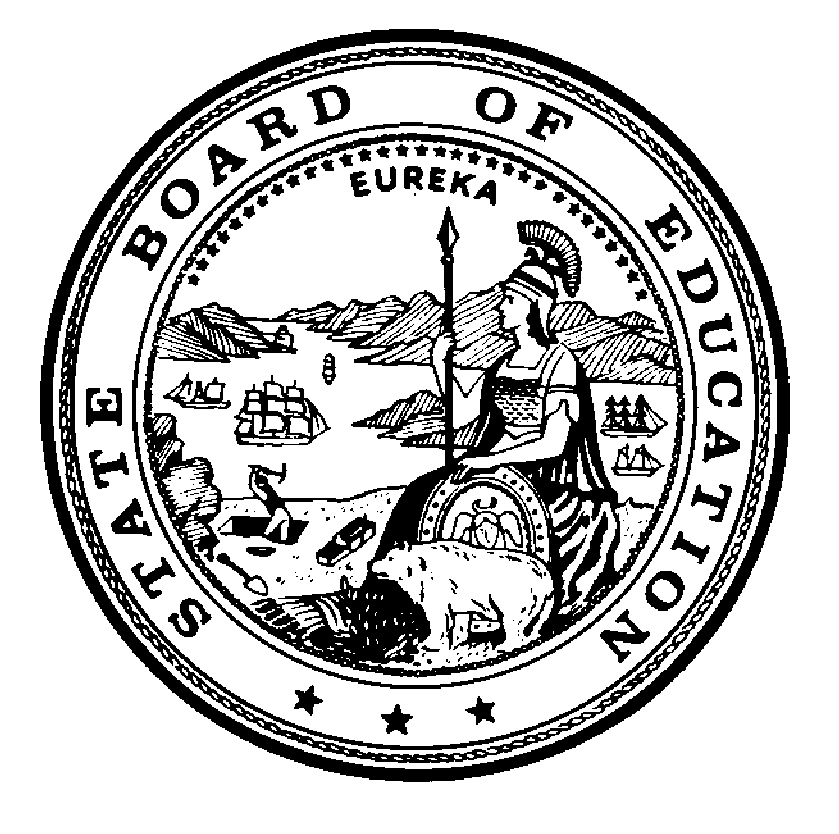 